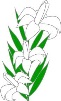 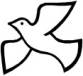 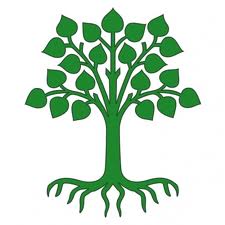 Cherry Orchard, Lichfield, WS14 9AN                             	Tel: 01543 263505	8 July 2016Website address:  http://www.stjosephslichfield.org.uk	Twitter: @StJoesLichfieldOur Catholic Mission Next week, on  Friday 15th July, at 2.30pm , Father Michael will be in school to celebrate the Leaver’s Mass for Year 6. This will be our very last Mass of the academic year and you are all warmly invited to attend.Parish Mass/Children’s LiturgyThe parish newsletter or website www.romancatholiclichfield.co.uk contains information about Masses and other church notices. Mass Times: 	6.00pm Saturday @ SS Peter & Paul (with Children’s Liturgy)	      	8.30am Sunday @ Holy Cross (with Children’s Liturgy) 	      	11.00am Sunday @ SS Peter & Paul (with Children’s Liturgy) Star WorkersWell done to our Star Workers this week:		Reception:  Samir and JessicaY1: Harley and LucasY2: Amelia and AvaY3: Alessia and JosephY4:  Ellis and Harry BY5:  Whole of Y5 for their fantastic performance at the GarrickY6:  Maegan and ArtieHead Teacher’s Award: Callum and Sorcha AttendanceCongratulations to Y3, the class with the highest attendance this week with 98.6% attendance.Twitter
If you would like to keep up-to-date on our many exciting adventures in school, take a look at our Twitter feed – @StJoesLichfield which is regularly updated with photographs and activities.  It is fun, informative and a great way to keep in touch.Garrick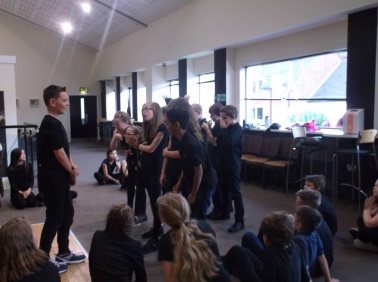 Y5 getting ready to perform at Dahl in a Day at the Garrick last night.  After all their hard work putting together the sketch of The Twits and working as a team, the evening performance was fantastic and enjoyed by all. Our Year 5 children were a credit to St. Joseph’s and I am extremely proud of them!Superstars On behalf of the Chair of Governors and the Board of governors I  would like to thank parents & friends for the fabulous response.  Special thanks to Ann Bateman and her helpers for running this exciting event that was enjoyed by all the children.  All the money raised will go towards replacing the drains, resurfacing the playground. Governors need to raise £180,000 for this project. Once all the sponsor money has been received I will confirm the amount to be banked into the building fund.Year 6 SAT resultsFor the first time this year, the tests have taken a different format and were considerably more challenging as the government raised the age related expectations in the New National Curriculum. Taking this into consideration, I would like to say thank you to every child for all of their hard work throughout their time at St. Joseph’s, and during this year ,and congratulate them on their achievements. I am very proud of what our Y6  children have achieved this year. They have risen to the challenge of the New National Curriculum and its increased expectations brilliantly.Library & Reading BooksPlease could parents ensure that all school library and reading books are returned to school no later than Friday 15th July.  Parent PayWe have a number of deficits currently on Parentpay, can you please check your accounts as a matter of urgency and clear any outstanding items. Please ensure your accounts are kept in credit to ensure we are able to continue providing snack and lunch to your children, as the end of the summer term fast approaches we will be unable to provide these services unless there is sufficient credit on the account. Many many thanks for your assistance and understanding.Dinner Money – September 2016It has been a number of years since St Joseph’s have had to raise the costs of its school meals, unfortunately due to rising costs it is now essential that we increase the cost per meal to ensure we can maintain the same quality and service. Therefore, please be aware that from September the cost per meal will be £2.20 and still represents great value by providing a freshly prepared nutritious meal, pudding and drink.Reception and Pre-School tripReception had a wonderful time at Cannock Chase where a dragon called Naughty Norris took all of the lunch boxes and the children were set challenges to recover their lunch.  We completed a Bug Hunt so we could feed Norris.  There were delighted faces as we found fairies who had had their houses knocked down by the dragon. Following a picnic lunch under the trees the children had time to play and explore in the adventure playground.  Thank you to all the parents who helped us throughout the day.  Summer FayreWe look forward to seeing everyone this evening at the Summer Fayre.  There are lots of stalls, activities, food and drink and promises to be a lovely family event.  Thank you so much to the PTFA for their hard work and organisation – EnjoyAnd Finally…A big thank you to Reception for their wonderful Assembly this morning, I think you will agree how ready they are now to move up with confidence to Y1.May God be with you. Mrs D McLeary    			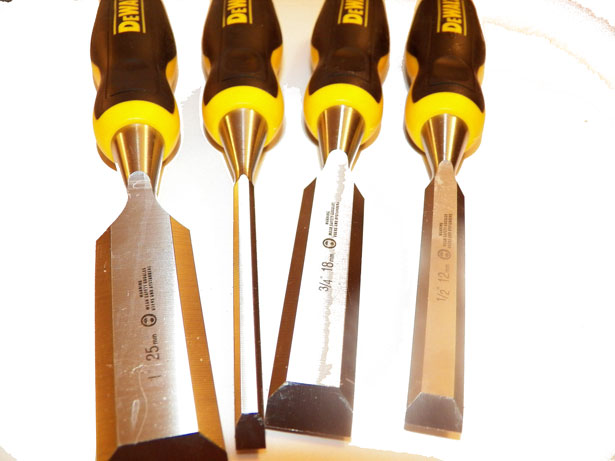 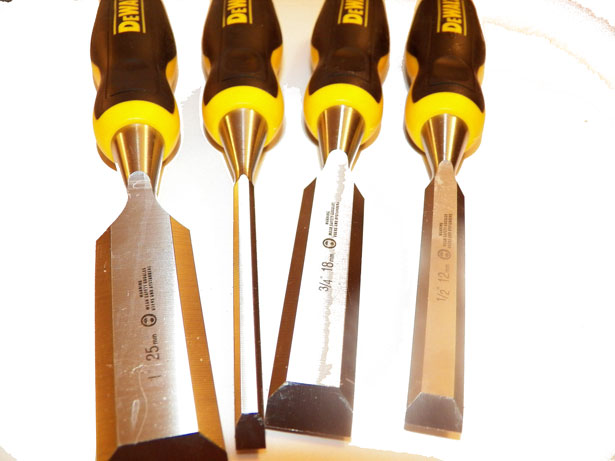 HeadteacherLooking Ahead…School Dates –Changes in redExpected StandardReadingPunct/Grammar/SpellingWritingMathsNational overall66%72%74%70%St Joseph’s82%88%76%79%Monday 11th July 9.10 am Mission assembly- Visit by medical detection dogTuesday 12th JulyReception new parents picnic 2.30-3.30pmWednesday 13th July6pm – open evening7pm Y5/6 performanceFriday 15th JulyLeaver’s Mass  2.30 pmMonday 18th July9.10am Mission assemblyTuesday 19th JulyReturn homeworkThursday 21st JulyLeaver’s celebration pmFriday 22nd July Leaver’s assembly 9.15amBreak up 2.30pm